Symbols meaning: P = Trained as PIC for the issue of a type rating for single-pilot helicopters (SPH) or trained as PIC or co-pilot and as PF and PM for the issue of a type rating for multi pilot helicopters (MPH). The practical training shall be conducted at least at the training equipment level shown as (P), or may be conducted up to any higher equipment level shown by the arrow (---->). The following abbreviations are used to indicate the training equipment used: FFS = full-flight simulator; FTD = flight training device; H = helicopter. The starred items (*) shall be flown in actual or simulated IMC, only by applicants wishing to renew or revalidate an IR(H) or extend the privileges of that rating to another type. Instrument flight procedures (Section 5) shall be performed only by applicants wishing to renew or revalidate an IR(H) or extend the privileges of that rating to another type. An FFS or an FTD 2/3 may be used for this purpose. To establish or maintain PBN privileges, one approach shall be an RNP APCH. Where an RNP APCH is not practicable, it shall be performed in an appropriately equipped FSTD. Where the letter ‘M’ appears in the skill test or proficiency check column, this will indicate a mandatory exercise.Applicants for the skill test for the issue of the MULTI-PILOT helicopter type rating and ATPL(H) shall pass only Sections 1 to 4 and, if applicable, Section 6.Applicants for the revalidation or renewal of MULTI-PILOT helicopter type rating proficiency check shall pass only Sections 1 to 4 and, if applicable, Section 6.(Applicable from 30 October 2022) Applicants for the issue, revalidation or renewal of a SINGLE-PILOT helicopter type rating shall:if privileges for single-pilot operation are sought, complete the skill test or proficiency check in single-pilot operation;if privileges for multi-pilot operation are sought, complete the skill test or proficiency check in multi-pilot operation;if privileges for both single-pilot and multi-pilot privileges are sought, complete the skill test or proficiency check in multi-pilot operation and, additionally, the following manoeuvres and procedures in single-pilot operation:for single-engine helicopters: 2.1 take-off and 2.6 and 2.6.1 autorotative descent and autorotative landing;for multi-engine helicopters: 2.1 take-off and 2.4 and 2.4.1 engine failures shortly before and shortly after reaching TDP;for IR privileges, in addition to point (1) or (2), as applicable, one approach of Section 5, unless the criteria of Appendix 8;in order to remove a restriction to multi-pilot operation from a non-complex single-pilot helicopter type rating, complete a proficiency check that includes the manoeuvres and procedures referred to in point (c)(1) or (c)(2), as applicable.CIVIL AVIATION AUTHORITY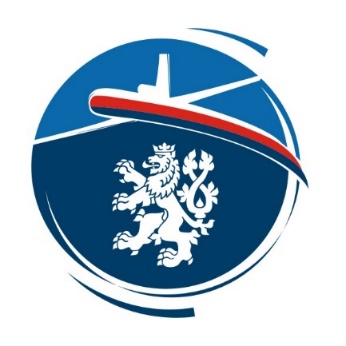 CZECH REPUBLICCAA-F-ZLP-016-0-22Flight DivisionCIVIL AVIATION AUTHORITYCZECH REPUBLICCAA-F-ZLP-016-0-22Flight DivisionCIVIL AVIATION AUTHORITYCZECH REPUBLICCAA-F-ZLP-016-0-22Flight DivisionCIVIL AVIATION AUTHORITYCZECH REPUBLICCAA-F-ZLP-016-0-22Flight DivisionCIVIL AVIATION AUTHORITYCZECH REPUBLICCAA-F-ZLP-016-0-22Flight DivisionCIVIL AVIATION AUTHORITYCZECH REPUBLICCAA-F-ZLP-016-0-22Flight DivisionAPPLICATION AND REPORT FORMATPL, training, skill test and proficiency check forSINGLE / MULTI-PILOT HELICOPTERSAPPLICATION AND REPORT FORMATPL, training, skill test and proficiency check forSINGLE / MULTI-PILOT HELICOPTERSAPPLICATION AND REPORT FORMATPL, training, skill test and proficiency check forSINGLE / MULTI-PILOT HELICOPTERSAPPLICATION AND REPORT FORMATPL, training, skill test and proficiency check forSINGLE / MULTI-PILOT HELICOPTERSAPPLICATION AND REPORT FORMATPL, training, skill test and proficiency check forSINGLE / MULTI-PILOT HELICOPTERSAPPLICATION AND REPORT FORMATPL, training, skill test and proficiency check forSINGLE / MULTI-PILOT HELICOPTERSApplicant's Last Name:      Applicant's Last Name:      Applicant's Last Name:      Applicant's First Name:      Applicant's First Name:      Applicant's First Name:      Type and No. of Licence Held:      Type and No. of Licence Held:      Type and No. of Licence Held:      Type of test:	Skill test:  	Proficiency check Type of test:	Skill test:  	Proficiency check Type of test:	Skill test:  	Proficiency check Aircraft type:	     Aircraft type:	     Aircraft type:	     ATPL skill test:	YES:		NO: 	ATPL skill test:	YES:		NO: 	ATPL skill test:	YES:		NO: 	SP Operation: 	YES: 	 	NO: 	SP Operation: 	YES: 	 	NO: 	SP Operation: 	YES: 	 	NO: 	MP Operation: 	YES:		NO:	MP Operation: 	YES:		NO:	MP Operation: 	YES:		NO:	IR:		YES:		NO: 	IR:		YES:		NO: 	IR:		YES:		NO: 	PBN: 		YES:		NO:	PBN: 		YES:		NO:	PBN: 		YES:		NO:	1	Theoretical training for the issue of a type or class rating performed during period:1	Theoretical training for the issue of a type or class rating performed during period:1	Theoretical training for the issue of a type or class rating performed during period:1	Theoretical training for the issue of a type or class rating performed during period:1	Theoretical training for the issue of a type or class rating performed during period:1	Theoretical training for the issue of a type or class rating performed during period:From:      	/	To:       PASSFAIL% (Pass mark 75%):      %Name of ATO / DTO:Name of HT:      (in capital letters) Name of HT:      (in capital letters) Name of HT:      (in capital letters) Name of HT:      (in capital letters) Signature of HT:     2	Training on FSTD2	Training on FSTD2	Training on FSTD2	Training on FSTD2	Training on FSTD2	Training on FSTDFSTD (aircraft type):      Three or more axes: Yes  / No Three or more axes: Yes  / No Three or more axes: Yes  / No Three or more axes: Yes  / No Ready for service and used:      FSTD manufacturer:      Motion or system:      Motion or system:      Motion or system:      Motion or system:      Visual aid: Yes  / No FSTD operator:      FSTD operator:      FSTD operator:      FSTD operator:      FSTD operator:      FSTD ID code:      Total training time at the controls:      Total training time at the controls:      Total training time at the controls:      Instrument approaches at aerodromes to a decision altitude or height of:      Instrument approaches at aerodromes to a decision altitude or height of:      Instrument approaches at aerodromes to a decision altitude or height of:      Location, date and time:      Location, date and time:      Location, date and time:      Name of ATO / DTO:      Name of ATO / DTO:      Name of ATO / DTO:      Type rating instructor  / Class rating instructor Type rating instructor  / Class rating instructor Type rating instructor  / Class rating instructor Type and number of licence (instructor):      Type and number of licence (instructor):      Type and number of licence (instructor):      Name of instructor:      (in capital letters)Name of instructor:      (in capital letters)Name of instructor:      (in capital letters)Signature of instructor:     Signature of instructor:     Signature of instructor:     3 	Flight training:Helicopter Helicopter Helicopter Helicopter FSTD (for ZFTT) Type of aircraft:      Registration:      Registration:      Registration:      Registration:      Flight time at the controls:      Take-offs:      Landings:      Landings:      Landings:      Landings:      Training aerodromes or sites:      (take-offs, approaches and landings)Take off time:      (only for take-offs and landings training)Take off time:      (only for take-offs and landings training)Take off time:      (only for take-offs and landings training)Landing time:     (only for take-offs and landings training)Landing time:     (only for take-offs and landings training)Landing time:     (only for take-offs and landings training)Location and date:      Location and date:      Location and date:      Name of ATO / DTO:      Name of ATO / DTO:      Name of ATO / DTO:      Type rating instructor  / Class rating instructor Type rating instructor  / Class rating instructor Type rating instructor  / Class rating instructor Type and number of licence (instructor):      Type and number of licence (instructor):      Type and number of licence (instructor):      Name of instructor:      (in capital letters)Name of instructor:      (in capital letters)Name of instructor:      (in capital letters)Signature of instructor:     Signature of instructor:     Signature of instructor:     4	Skill test  / Proficiency check  details:4	Skill test  / Proficiency check  details:4	Skill test  / Proficiency check  details:4	Skill test  / Proficiency check  details:4	Skill test  / Proficiency check  details:4	Skill test  / Proficiency check  details:4	Skill test  / Proficiency check  details:Aerodrome or site:      Aerodrome or site:      Aerodrome or site:      Aerodrome or site:      Aerodrome or site:      Total flight time:      Total flight time:      Take-off time:      Take-off time:      Take-off time:      Take-off time:      Take-off time:      Landing time:      Landing time:      PASSFAILReason(s) why, if failed:      Reason(s) why, if failed:      Reason(s) why, if failed:      Location and date:       Location and date:       Location and date:       Location and date:       Location and date:       Type of helicopter and registration:      Type of helicopter and registration:      Type of helicopter and registration:      Type of helicopter and registration:      Type of helicopter and registration:      FSTD ID Code:      FSTD ID Code:      Examiner's certificate number:      Examiner's certificate number:      Examiner's certificate number:      Examiner's certificate number:      Examiner's certificate number:      Type and number of licence:      Type and number of licence:      I hereby declare that I have reviewed and applied the relevant national procedures and requirements of the applicant’s competent authority contained in version       of the Examiner Differences Document.I hereby declare that I have reviewed and applied the relevant national procedures and requirements of the applicant’s competent authority contained in version       of the Examiner Differences Document.I hereby declare that I have reviewed and applied the relevant national procedures and requirements of the applicant’s competent authority contained in version       of the Examiner Differences Document.I hereby declare that I have reviewed and applied the relevant national procedures and requirements of the applicant’s competent authority contained in version       of the Examiner Differences Document.I hereby declare that I have reviewed and applied the relevant national procedures and requirements of the applicant’s competent authority contained in version       of the Examiner Differences Document.I hereby declare that I have reviewed and applied the relevant national procedures and requirements of the applicant’s competent authority contained in version       of the Examiner Differences Document.I hereby declare that I have reviewed and applied the relevant national procedures and requirements of the applicant’s competent authority contained in version       of the Examiner Differences Document.Signature of examiner:      Signature of examiner:      Signature of examiner:      Signature of examiner:      Signature of examiner:      Name in capital letters:      Name in capital letters:      Rating:      Rating:      Rating:      Rating:      Original validity until:      Original validity until:      New rating valid to:      Rating:      Rating:      Rating:      Rating:      Original validity until:      Original validity until:      New rating valid to:      Rating:      Rating:      Rating:      Rating:      Original validity until:      Original validity until:      New rating valid to:      Rating:      Rating:      Rating:      Rating:      Original validity until:      Original validity until:      New rating valid to:      Rating:      Rating:      Rating:      Rating:      Original validity until:      Original validity until:      New rating valid to:      Only the following SEP helicopter types can be considered for crediting of the proficiency check. Other SEP helicopters (for example the R22) should not be given credit for: Bell47, Brantley B2, ENF28, Cabri G2, UH12, R44, HU269.Only the following SEP helicopter types can be considered for crediting of the proficiency check. Other SEP helicopters (for example the R22) should not be given credit for: Bell47, Brantley B2, ENF28, Cabri G2, UH12, R44, HU269.Only the following SEP helicopter types can be considered for crediting of the proficiency check. Other SEP helicopters (for example the R22) should not be given credit for: Bell47, Brantley B2, ENF28, Cabri G2, UH12, R44, HU269.Only the following SEP helicopter types can be considered for crediting of the proficiency check. Other SEP helicopters (for example the R22) should not be given credit for: Bell47, Brantley B2, ENF28, Cabri G2, UH12, R44, HU269.Only the following SEP helicopter types can be considered for crediting of the proficiency check. Other SEP helicopters (for example the R22) should not be given credit for: Bell47, Brantley B2, ENF28, Cabri G2, UH12, R44, HU269.Only the following SEP helicopter types can be considered for crediting of the proficiency check. Other SEP helicopters (for example the R22) should not be given credit for: Bell47, Brantley B2, ENF28, Cabri G2, UH12, R44, HU269.Only the following SEP helicopter types can be considered for crediting of the proficiency check. Other SEP helicopters (for example the R22) should not be given credit for: Bell47, Brantley B2, ENF28, Cabri G2, UH12, R44, HU269.Signature of applicant:      Signature of applicant:      Signature of applicant:      Signature of applicant:      Signature of applicant:      Signature of applicant:      Signature of applicant:      5	Refresher training determination for renewal of class and type rating 5	Refresher training determination for renewal of class and type rating 5	Refresher training determination for renewal of class and type rating 5	Refresher training determination for renewal of class and type rating 5	Refresher training determination for renewal of class and type rating 5	Refresher training determination for renewal of class and type rating 5	Refresher training determination for renewal of class and type rating Experience of applicant:      Experience of applicant:      Experience of applicant:      Experience of applicant:      Experience of applicant:      Experience of applicant:      Experience of applicant:      Amount of time elapsed since the privileges of the rating were last used:      Amount of time elapsed since the privileges of the rating were last used:      Amount of time elapsed since the privileges of the rating were last used:      Amount of time elapsed since the privileges of the rating were last used:      Amount of time elapsed since the privileges of the rating were last used:      Amount of time elapsed since the privileges of the rating were last used:      Amount of time elapsed since the privileges of the rating were last used:      Complexity of aircraft:      Complexity of aircraft:      Complexity of aircraft:      Complexity of aircraft:      Complexity of aircraft:      Complexity of aircraft:      Complexity of aircraft:      Applicant has a current rating on another aircraft type or class:      Applicant has a current rating on another aircraft type or class:      Applicant has a current rating on another aircraft type or class:      Applicant has a current rating on another aircraft type or class:      Applicant has a current rating on another aircraft type or class:      Applicant has a current rating on another aircraft type or class:      Applicant has a current rating on another aircraft type or class:      Where considered necessary, the performance of the applicant during a simulated proficiency check for the rating in an FSTDor an aircraft of the relevant type or class:      Where considered necessary, the performance of the applicant during a simulated proficiency check for the rating in an FSTDor an aircraft of the relevant type or class:      Where considered necessary, the performance of the applicant during a simulated proficiency check for the rating in an FSTDor an aircraft of the relevant type or class:      Where considered necessary, the performance of the applicant during a simulated proficiency check for the rating in an FSTDor an aircraft of the relevant type or class:      Where considered necessary, the performance of the applicant during a simulated proficiency check for the rating in an FSTDor an aircraft of the relevant type or class:      Where considered necessary, the performance of the applicant during a simulated proficiency check for the rating in an FSTDor an aircraft of the relevant type or class:      Where considered necessary, the performance of the applicant during a simulated proficiency check for the rating in an FSTDor an aircraft of the relevant type or class:      Determinated refresher training:      Determinated refresher training:      Determinated refresher training:      Determinated refresher training:      Determinated refresher training:      Determinated refresher training:      Determinated refresher training:      This is to certify, the determinated training was successfully completed. This is to certify, the determinated training was successfully completed. This is to certify, the determinated training was successfully completed. This is to certify, the determinated training was successfully completed. This is to certify, the determinated training was successfully completed. This is to certify, the determinated training was successfully completed. This is to certify, the determinated training was successfully completed. Name of ATO:	     Name of DTO:	     Name of CRI / TRI:	     Name of ATO:	     Name of DTO:	     Name of CRI / TRI:	     Name of ATO:	     Name of DTO:	     Name of CRI / TRI:	     Name of ATO:	     Name of DTO:	     Name of CRI / TRI:	     Name of ATO:	     Name of DTO:	     Name of CRI / TRI:	     Approval No.: 	     Declaration No.:	     Licence No.: 	     Approval No.: 	     Declaration No.:	     Licence No.: 	     Signature of CRI / TRI:      Signature of CRI / TRI:      Signature of CRI / TRI:      Signature of CRI / TRI:      Signature of CRI / TRI:      Signature of CRI / TRI:      Signature of CRI / TRI:      SINGLE/MULTI-PILOT HELICOPTERSPRACTICAL TRAININGPRACTICAL TRAININGPRACTICAL TRAININGSKILL TEST ORPROFICIENCY CHECKSKILL TEST ORPROFICIENCY CHECKManouvres / ProceduresFSTDHInstructor initials when training completedCheckedin FSTD orHExaminerinitialswhen testcompletedSECTION 1 – Preflight preparations and checksSECTION 1 – Preflight preparations and checksSECTION 1 – Preflight preparations and checksSECTION 1 – Preflight preparations and checksSECTION 1 – Preflight preparations and checksSECTION 1 – Preflight preparations and checks1.1	Helicopter exterior visual inspection; location of 	each item and purpose of inspectionPM (if performed in the helicopter)1.2	Cockpit inspectionP---->M1.3	Starting procedures, radio and navigation 	equipment check, selection and setting of 	navigation and communication frequenciesP---->M1.4	Taxiing / air taxiing in compliance with ATC 	instructions or with instructions of an instructorP---->M1.5	Pre-take-off procedures and checksP---->MSECTION 2 – Flight manoeuvres and proceduresSECTION 2 – Flight manoeuvres and proceduresSECTION 2 – Flight manoeuvres and proceduresSECTION 2 – Flight manoeuvres and proceduresSECTION 2 – Flight manoeuvres and proceduresSECTION 2 – Flight manoeuvres and procedures2.1	Take-offs (various profiles)P---->---->M2.2	Sloping ground or crosswind take offs & landingsP---->---->2.3	Take-off at maximum take-off mass (actual or 	simulated maximum take-off mass)P---->---->2.4	Take-off with simulated engine failure shortly 	before reaching TDP or DPATOP---->---->M2.4.1	Take-off with simulated engine failure shortly 	after reaching TDP or DPATOP---->---->M2.5	Climbing and descending turns to specified 	headingsP---->---->M2.5.1	Turns with 30° bank, 180° to 360° left and right, 	by sole reference to instrumentsP---->---->M2.6	Autorotative descentP---->---->M2.6.1	For single-engine helicopters (SEH) autorotative 	landing or for multiengine helicopters (MEH) 	power recoveryP---->---->M2.7	Landings, various profilesP---->---->M2.7.1	Go-around or landing following simulated engine 	failure before LDP or DPBLP---->---->M2.7.2	Landing following simulated engine failure after 	LDP or DPBLP---->---->MSECTION 3 – Normal and abnormal operations of the following systems and proceduresSECTION 3 – Normal and abnormal operations of the following systems and proceduresSECTION 3 – Normal and abnormal operations of the following systems and proceduresSECTION 3 – Normal and abnormal operations of the following systems and proceduresSECTION 3 – Normal and abnormal operations of the following systems and proceduresSECTION 3 – Normal and abnormal operations of the following systems and procedures3	Normal and abnormal operations of the following 	systems and procedures:MA mandatory minimum of 3 items shall be selected from this section3.1	EngineP---->---->3.2	Air conditioning (heating, ventilation)P---->---->3.3	Pitot/static systemP---->---->3.4	Fuel SystemP---->---->3.5	Electrical systemP---->---->3.6	Hydraulic systemP---->---->3.7	Flight control and trim systemP---->---->3.8	Anti-icing and de-icing systemP---->---->3.9	Autopilot/Flight directorP---->---->3.10	Stability augmentation devicesP---->---->SINGLE/MULTI-PILOT HELICOPTERSPRACTICAL TRAININGPRACTICAL TRAININGPRACTICAL TRAININGSKILL TEST ORPROFICIENCY CHECKSKILL TEST ORPROFICIENCY CHECKManouvres / ProceduresFSTDHInstructor initials when training completedCheckedin FSTD orHExaminerinitialswhen testcompleted3.11	Weather radar, radio altimeter, transponderP---->---->3.12	Area navigation systemP---->---->3.13	Landing gear systemP---->---->3.14	APUP---->---->3.15	Radio, navigation equipment, instruments and 	FMSP---->---->SECTION 4 – Abnormal and emergency proceduresSECTION 4 – Abnormal and emergency proceduresSECTION 4 – Abnormal and emergency proceduresSECTION 4 – Abnormal and emergency proceduresSECTION 4 – Abnormal and emergency proceduresSECTION 4 – Abnormal and emergency procedures4	Abnormal and emergency proceduresMA mandatory minimum of 3 items shall be selected from this section4.1	Fire drills (including evacuation if applicable)P---->---->4.2	Smoke control and removalP---->---->4.3	Engine failures, shutdown and restart at a safe 	heightP---->---->4.4	Fuel dumping (simulated)P---->---->4.5	Tail rotor control failure (if applicable)P---->---->4.5.1	Tail rotor loss (if applicable)PA helicopter shall not be used for this exercise4.6	Incapacitation of crew member –	MPH onlyP---->---->4.7	Transmission malfunctionsP---->---->4.8	Other emergency procedures as outlined in the 	appropriate flight manualP---->---->SECTION 5 – Instrument flight procedures (to be performed in IMC or simulated IMC)SECTION 5 – Instrument flight procedures (to be performed in IMC or simulated IMC)SECTION 5 – Instrument flight procedures (to be performed in IMC or simulated IMC)SECTION 5 – Instrument flight procedures (to be performed in IMC or simulated IMC)SECTION 5 – Instrument flight procedures (to be performed in IMC or simulated IMC)SECTION 5 – Instrument flight procedures (to be performed in IMC or simulated IMC)5.1	Instrument take-off: transition to instrument 	flight is required as soon as possible after 	becoming airborneP*---->---->*5.1.1	Simulated engine failure during departureP*---->---->*M*5.2	Adherence to departure and arrival routes and 	ATC instructionsP*---->---->*M*5.3	Holding proceduresP*---->---->*5.4	3D operations to DH/A of 200 ft (60 m) or to 	higher minima if required by the approach 	procedureP*---->---->*5.4.1	Manually, without flight director.	Note: According to the AFM, RNP APCH 	procedures may require the use of autopilot or 	flight director. The procedure to be flown 	manually shall be chosen taken into account such 	limitations (for example, choose an ILS for 5.4.1 	in the case of such AFM limitation).P*---->---->*M*5.4.2	Manually, with flight directorP*---->---->*M*5.4.3	With coupled autopilotP*---->---->*5.4.4	Manually, with one engine simulated inoperative; 	engine failure has to be simulated during final 	approach before passing 1 000 ft above 	aerodrome level until touchdown or until 	completion of the missed approach procedureP*---->---->*M*SINGLE/MULTI-PILOT HELICOPTERSPRACTICAL TRAININGPRACTICAL TRAININGPRACTICAL TRAININGSKILL TEST ORPROFICIENCY CHECKSKILL TEST ORPROFICIENCY CHECKManouvres / ProceduresFSTDHInstructor initials when training completedCheckedin FSTD orHExaminerinitialswhen testcompleted5.5	2D operations down to the MDA/HP*---->---->*M*5.6	Go-around with all engines operating on reaching 	DA/H or MDA/MDHP*---->---->*5.6.1	Other missed approach proceduresP*---->---->*5.6.2	Go-around with one engine simulated inoperative 	on reaching DA/H or MDA/MDHP*---->---->*M*5.7	IMC autorotation with power recoverP*---->---->*M*5.8	Recovery from unusual attitudes P*---->---->*M*SECTION 6 — Use of optional equipmentSECTION 6 — Use of optional equipmentSECTION 6 — Use of optional equipmentSECTION 6 — Use of optional equipmentSECTION 6 — Use of optional equipmentSECTION 6 — Use of optional equipment6	Use of optional equipmentP---->---->SECTION 7 — Oral TK for SE Type Rating Skill TestSECTION 7 — Oral TK for SE Type Rating Skill TestSECTION 7 — Oral TK for SE Type Rating Skill TestSECTION 7 — Oral TK for SE Type Rating Skill TestSECTION 7 — Oral TK for SE Type Rating Skill TestSECTION 7 — Oral TK for SE Type Rating Skill Test7.1	Weight limitations/MAUM/MTOW7.2	Vne, Vno, Vy7.3	Power limitations7.4	Sloping ground limitations7.5	Avoid curve parameters7.6	Starter / Start limitations7.7	Fuel capacity/consumption/endurance7.8	Autorotation speeds7.9	RRPM limits (power on/power off)7.10	Wind limitations/critical wind azimuth areas7.11	Other limitations from the appropriate FM